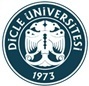 DİCLE ÜNİVERSİTESİATATÜRK SAĞLIK HİZMETLERİ MESLEK YÜKSEKOKULUANESTEZİ PROGRAMI 2023-2024 BAHAR YARIYILI SINAV TAKVİMİDERS KODUDERS ADIÖğr SayısıDERSLİK(KOD)GÖZETMENLERARA SINAVARA SINAVMAZERET SINAVIMAZERET SINAVIDERS SORUMLU ÖĞR .ELM.ÖN LİSANS PROGRAMIDERS KODUDERS ADIÖğr SayısıDERSLİK(KOD)GÖZETMENLERTARİHSAATTARİHSAATDERS SORUMLU ÖĞR .ELM.ÖN LİSANS PROGRAMI1 SINIF1 SINIF1 SINIF1 SINIF1 SINIF1 SINIF1 SINIF1 SINIF1 SINIF1 SINIF1 SINIFANS-010DEONTOLOJİ VE ETİK114C BLOK 1 NOLU DERSLİKÖĞR. GÖR. UMUT MERT AKİLDİZ22.04.202408.0013.05.202408.00ÖĞR.GÖR.ŞENAY DEVECİANESTEZİANS-004ANESTEZİK FARMAKOLOJİ119C BLOK 1 NOLU DERSLİKÖĞR.GÖR.AHMET TANRIKULU22.04.202410.0013.05.202410.00ARŞ.GÖR.MERVE İNCİ ÇAMÇİANESTEZİANS-006Anestezi Cihazı Ekipmanı109C BLOK 2 NOLU DERSLİKÖĞR.GÖR.ÜMMÜGÜLSÜM ARSLAN24.04.202413.0015.05.202413.00DOÇ.DR. AYHAN KAYDUANESTEZİANS-002ANESTEZİ TEK.UYGULAMA-1128C BLOK 1 NOLU DERSLİKDOÇ.DR.ROJAN GÜMÜŞ25.04.202414.0016.05.202414.00ÖĞR.GÖR.NERMİN UYURDAĞANESTEZİANS-008HASTALIKLAR BİLGİSİ109C BLOK 2 NOLU DERSLİKÖĞR.GÖR.DR.RIDVAN YILDIZ26.04.20249.0017.05.20249.00ÖĞR.GÖR.ÜMMÜGÜLSÜM ARSLANANESTEZİTUR102TÜRK DİLİ 2097ALMS - OnlineALMS - Online26.04.202418,0017.05.202418,00ÖĞR.GÖR.DERYA TUNAANESTEZİTAR-102ATATÜRK İLKELERİ İNKİLAP TARİHİ 2231ALMS - OnlineALMS - Online24.04.202418,0015.05.202418,00DR.ÖĞR.ÜY.BEDRETTİN KOLAÇANESTEZİİNG-102TEMEL İNGİLİZCE-2033ALMS - OnlineALMS - Online25.04.202418,0016.05.202418,00OKT.BANU CENGİZANESTEZİ2 SINIF2 SINIF2 SINIF2 SINIF2 SINIF2 SINIF2 SINIF2 SINIF2 SINIF2 SINIF2 SINIFSEÇ-012TEMEL AFET BİLİNCİ71A BLOK 5 NOLU DERSLİKDR.ÖĞR.ÜY.REYYAN KAVAK YÜRÜK22.04.202413.0013.05.202413.00PROF.DR.ORHAN KAVAKANESTEZİANS-012KLİNİK ANESTEZİ79A BLOK 5 NOLU DERSLİKÖĞR.GÖR.DR.MEHMET ALİ ŞEN22.04.202415.0013.05.202415.00DOÇ.DR. AYHAN KAYDUANESTEZİSEÇ-031SAĞLIK TURİZMİ56A BLOK 6 NOLU DERSLİK24.04.202416.0015.05.202416.00DOÇ.DR.SADIK SERÇEKANESTEZİSEÇ-016HALK SAĞLIĞI53C BLOK 11 NOLU DERSLİK24.04.202414.0015.05.202414.00ÖĞR.GÖR.DR.SÜLEYMAN VARSAKANESTEZİSEÇ-014ARAŞTIRMA TEKNİKLERİ43C BLOK 2 NOLU DERSLİK26.04.202413.0017.05.202413.00DOÇ.DR. ROJAN GÜMÜŞANESTEZİDİCLE ÜNİVERSİTESİATATÜRK SAĞLIK HİZMETLERİ MESLEK YÜKSEKOKULUTIBBİ DOKÜMANTASYON VE SEKRETERLİK PROGRAMI 2023-2024 BAHAR YARIYILI SINAV TAKVİMİDERS KODUDERS ADIÖğr SayısıDERSLİK(KOD)GÖZETMENLERARA SINAVARA SINAVMAZERET SINAVIMAZERET SINAVIDERS SORUMLU ÖĞR .ELM.ÖN LİSANS PROGRAMIDERS KODUDERS ADIÖğr SayısıDERSLİK(KOD)GÖZETMENLERTARİHSAATTARİHSAATDERS SORUMLU ÖĞR .ELM.ÖN LİSANS PROGRAMI1 SINIF1 SINIF1 SINIF1 SINIF1 SINIF1 SINIF1 SINIF1 SINIF1 SINIF1 SINIF1 SINIFTDS-008HASTALIKLAR BİLGİSİ93C BLOK 2 NOLU DERSLİKÖĞR.GÖR.DR.RIDVAN YILDIZ20.04.202410.0017.05.202410.00ÖĞR.GÖR.DR.MEHMET ALİ ŞENTIBBİ DOK. VE SEKTDS-006KLAVYE KULLANIM TEKNİKLERİ92C BLOK 2 NOLU DERSLİKÖĞR.GÖR.MERAL KARAKOÇ20.04.202411.0014.05.202411.00ÖĞR.GÖR.AHMET TANRIKULUTIBBİ DOK. VE SEKTDS-010SAĞLIK .BİLGİ SİSTEMLERİ93C BLOK 2 NOLU DERSLİKÖĞR.GÖR.NERMİN UYURDAĞ22.04.202408.0013.05.202408.00ÖĞR.GÖR.AHMET TANRIKULUTIBBİ DOK. VE SEKTDS-004SAĞLIK HİZMETLERİ YÖNETİMİ97C BLOK 2 NOLU DERSLİKÖĞR. GÖR. UMUT MERT AKİLDİZ22.04.202410.0013.05.202410.00ÖĞR.GÖR.ZEKİYE ERTENTIBBİ DOK. VE SEKTDS-002TIBBİ DOKÜMANTASYON-289C BLOK 11 NOLU DERSLİKÖĞR.GÖR.MERAL KARAKOÇ25.04.20249.0014.05.20249.00ÖĞR.GÖR.ÇİĞDEM DİNÇERTIBBİ DOK. VE SEKTDS-012BİYOİSTATİSTİK92C BLOK 2 NOLU DERSLİKDR.ÖĞR.ÜY BİRCAN ÇEKEN TOPTANCI26.04.20248.0017.05.20248.00DR.ÖĞR.ÜYESİ DAMLA BARLAKTIBBİ DOK. VE SEKTUR102TÜRK DİLİ 2169ALMS - OnlineALMS - Online26.04.202418,0017.05.202418,00ÖĞR.GÖR.DERYA TUNATIBBİ DOK. VE SEKTAR-102ATATÜRK İLKELERİ İNKİLAP TARİHİ 2157ALMS - OnlineALMS - Online24.04.202418,3015.05.202418,30DR.ÖĞR.ÜY.BEDRETTİN KOLAÇTIBBİ DOK. VE SEKİNG-102TEMEL İNGİLİZCE-239ALMS - OnlineALMS - Online25.04.202418,0016.05.202418,00OKT.BANU CENGİZTIBBİ DOK. VE SEK2 SINIF2 SINIF2 SINIF2 SINIF2 SINIF2 SINIF2 SINIF2 SINIF2 SINIF2 SINIF2 SINIFTDS-016HASTALIKLARIN KODLANMASI 267C BLOK 2 NOLU DERSLİKDR.ÖĞRT.ÜYE DEMET SÜER TÜMEN22.04.202413.0013.05.202413.00ÖĞR.GÖR.DR.SÜLEYMAN VARSAKTIBBİ DOK. VE SEKTDS-014MESLEKİ UYGULAMALAR66C BLOK 2 NOLU DERSLİKDR.ÖĞRT.ÜYE DEMET SÜER TÜMEN22.04.202415.0013.05.202415.00ÖĞR.GÖR.ÇİĞDEM DİNÇERTIBBİ DOK. VE SEKTDS-018MESLEKİ ETİK62A BLOK 6 NOLU DERSLİKÖĞR.GÖR.ÇİĞDEM DİNÇER25.04.202415.0014.05.202415.00ÖĞR.GÖR.ŞENAY DEVECİTIBBİ DOK. VE SEKSEÇ-010ÇEVRE SAĞLIĞI64C BLOK 11 NOLU DERSLİKDR.ÖĞR.ÜYESİ REYYAN KAVAK YÜRÜK27.04.202410.0014.05.202416.00PROF.DR.ALİ CEYLANTIBBİ DOK. VE SEKSEÇ-031SAĞLIK TURİZMİ59C BLOK 1 NOLU DERSLİKDR.ÖĞR.ÜY BİRCAN ÇEKEN TOPTANCI26.04.202413.0017.05.202413.00ÖĞR.GÖR.ÜMMÜGÜLSÜM ARSLANTIBBİ DOK. VE SEKSEÇ-016HALK SAĞLIĞI64C BLOK 1 NOLU DERSLİKDOÇ.DR. ROJAN GÜMÜŞ26.04.202415.0017.05.202415.00ÖĞR.GÖR.DR.MEHMET ALİ ŞENTIBBİ DOK. VE SEKDİCLE ÜNİVERSİTESİATATÜRK SAĞLIK HİZMETLERİ MESLEK YÜKSEKOKULUORTOPEDİK PROTEZ VE ORTEZ PROGRAMI 2023-2024 BAHAR YARIYILI SINAV TAKVİMİDERS KODUDERS ADIÖğr SayısıDERSLİK(KOD)GÖZETMENLERARA SINAVARA SINAVMAZERET SINAVIMAZERET SINAVIDERS SORUMLU ÖĞR .ELM.ÖN LİSANS PROGRAMIDERS KODUDERS ADIÖğr SayısıDERSLİK(KOD)GÖZETMENLERTARİHSAATTARİHSAATDERS SORUMLU ÖĞR .ELM.ÖN LİSANS PROGRAMI1 SINIF1 SINIF1 SINIF1 SINIF1 SINIF1 SINIF1 SINIF1 SINIF1 SINIF1 SINIF1 SINIFPRO-004ORTEZE GİRİŞ81A BLOK 5 NOLU DERSLİKÖĞR.GÖR.DR.HACİRE DEVRAN ECER20.04.202409.0014.05.202409.00ÖĞR.GÖR.DR.RIDVAN YILDIZORTOPEDİK PROTEZ ORTEZPRO-010KİNEZYOLOJİ BİYOMEKANİK80A BLOK 6 NOLU DERSLİKÖĞR.GÖR.DR.HACİRE DEVRAN ECER20.04.202411.0014.05.202411.00ÖĞR.GÖR.DR.RIDVAN YILDIZORTOPEDİK PROTEZ ORTEZPRO-002PROTEZE GİRİŞ81A BLOK 5 NOLU DERSLİKDR.ÖĞRT.ÜYE DEMET SÜER TÜMEN22.04.202408.0013.05.202408.00ÖĞR.GÖR.DR.RIDVAN YILDIZORTOPEDİK PROTEZ ORTEZPRO-008MESLEKİ TEKNOLOJİ82A BLOK 5 NOLU DERSLİKÖĞR.GÖR.DR.RIDVAN YILDIZ22.04.202410.0013.05.202410.00DR.ÖĞR.ÜYESİ ŞÜKRÜ  ÇETİNKAYAORTOPEDİK PROTEZ ORTEZPRO-014KAS İSKELET HASTALIKLARI83C BLOK 1 NOLU DERSLİKDOÇ.DR.ABDULKADİR AYDIN24.04.202413.0015.05.202413.00ÖĞR.GÖR.ZEKİYE SEVİNÇ AYDINORTOPEDİK PROTEZ ORTEZPRO-012PSİKOSOSYAL REHABİLİTASYON81C BLOK 11 NOLU DERSLİKDR.ÖĞR.ÜYESİ FERHAT ÇELİK25.04.202412.0017.05.202408.00ÖĞR.GÖR.DR.RIDVAN YILDIZORTOPEDİK PROTEZ ORTEZPRO-006MALZEME BİLGİSİ82A BLOK 5 NOLU DERSLİKDOÇ.DR.ABDULKADİR AYDIN26.04.202410.0017.05.202410.00ÖĞR.GÖR.ZEKİYE SEVİNÇ AYDINORTOPEDİK PROTEZ ORTEZTUR102TÜRK DİLİ 270ALMS - OnlineALMS - Online26.04.202418,0017.05.202418,00ÖĞR.GÖR.DERYA TUNAORTOPEDİK PROTEZ ORTEZTAR-102ATATÜRK İLKELERİ İNKİLAP TARİHİ 2ALMS - OnlineALMS - Online24.04.202418,3015.05.202418,30DR.ÖĞR.ÜY.BEDRETTİN KOLAÇORTOPEDİK PROTEZ ORTEZİNG-102TEMEL İNGİLİZCE-234ALMS - OnlineALMS - Online25.04.202418,0016.05.202418,00OKT.TUBA GEZERORTOPEDİK PROTEZ ORTEZ2 SINIF2 SINIF2 SINIF2 SINIF2 SINIF2 SINIF2 SINIF2 SINIF2 SINIF2 SINIF2 SINIFPRO-016PROTEZ 258C BLOK 1 NOLU DERSLİKÖĞR.GÖR.ZEKİYE SEVİNÇ AYDIN22.04.202413.0013.05.202413.00DOÇ.DR.ABDULKADİR AYDINORTOPEDİK PROTEZ ORTEZSEÇ-031SAĞLIK TURİZMİ54A BLOK 6 NOLU DERSLİK22.04.202415.0013.05.202415.00ÖĞR.GÖR.ÜMMÜGÜLSÜM ARSLANORTOPEDİK PROTEZ ORTEZPRO-018ORTEZ 252ABLOK 2 NOLU DERSLİKÖĞR.GÖR.DR.HACİRE DEVRAN ECER20.04.202412.0014.05.202414.00DOÇ.DR.ABDULKADİR AYDINORTOPEDİK PROTEZ ORTEZSEÇ-024MESLEKİ ETİK45A BLOK 2 NOLU DERSLİKÖĞR.GÖR.ÜMMÜGÜLSÜM ARSLAN20.04.202414.0014.05.202416.00ÖĞR.GÖR.ŞENAY DEVECİORTOPEDİK PROTEZ ORTEZSEÇ-026AMPUTE REHABİLİTASYONU47ÖĞR.GÖR.ZEKİYE SEVİNÇ AYDINORTOPEDİK PROTEZ ORTEZPRO-020KLİNİK UYGULAMA54ÖDEVÖĞR.GÖR.ZEKİYE SEVİNÇ AYDINORTOPEDİK PROTEZ ORTEZDİCLE ÜNİVERSİTESİATATÜRK SAĞLIK HİZMETLERİ MESLEK YÜKSEKOKULUTIBBİ GÖRÜNTÜLEME TEKNİKLERİ PROGRAMI 2023-2024 BAHAR YARIYILI SINAV TAKVİMİDERS KODUDERS ADIÖğr SayısıDERSLİK(KOD)GÖZETMENLERARA SINAVARA SINAVMAZERET SINAVIMAZERET SINAVIDERS SORUMLU ÖĞR .ELM.ÖN LİSANS PROGRAMIDERS KODUDERS ADIÖğr SayısıDERSLİK(KOD)GÖZETMENLERTARİHSAATTARİHSAATDERS SORUMLU ÖĞR .ELM.ÖN LİSANS PROGRAMI1 SINIF1 SINIF1 SINIF1 SINIF1 SINIF1 SINIF1 SINIF1 SINIF1 SINIF1 SINIF1 SINIFRAD-012Temel Bilgi Teknolojileri96C BLOK 2 NOLU DERSLİKÖĞR.GÖR.MERAL KARAKOÇ20.04.202409.0016.05.202409.00ÖĞR.GÖR.AHMET TANRIKULUTIBBİ GÖRÜNTÜLEME TRAD-006Radyasyon Güvenliği ve Korunma99C BLOK 1 NOLU DERSLİKÖĞR.GÖR.DR.HACİRE DEVRAN ECER21.04.202410.0015.05.202410.00DR.ÖĞR.ÜY.REYYAN KAVAK YÜRÜKTIBBİ GÖRÜNTÜLEME TRAD-002Radyolojik Anatomi97C BLOK 1 NOLU DERSLİKÖĞR.GÖR.ZEKİYE ERTEN22.04.202409.0013.05.202409.00DR.ÖĞR.ÜYESİ. M.AKİF DENİZTIBBİ GÖRÜNTÜLEME TRAD-010Sağlık Yönetim121C BLOK 1 NOLU DERSLİKÖĞR.GÖR.SÜLEYMAN VARSAK22.04.202411.0013.05.202411.00ÖĞR.GÖR.ZEKİYE ERTENTIBBİ GÖRÜNTÜLEME TRAD-008Temel Sağlık103C BLOK 1 NOLU DERSLİKÖĞR. GÖR. UMUT MERT AKİLDİZ24.04.20248.0015.05.20248.00ÖĞR.GÖR.ÜMMÜGÜLSÜM ARSLANTIBBİ GÖRÜNTÜLEME TRAD-004Tıbbi Görüntüleme 2       B ŞUBESİ52C BLOK 1 NOLU DERSLİKDR.ÖĞR.ÜY.BİRCAN ÇEKEN TOPTANCI25.04.202411.0016.05.202411.00DR.ÖĞR.ÜY.REYYAN KAVAK YÜRÜKTIBBİ GÖRÜNTÜLEME TRAD-004Tıbbi Görüntüleme 2       A ŞUBESİ52C BLOK 1 NOLU DERSLİK26.04.20249.0017.05.20249.00DR.ÖĞR.ÜYESİ MEHMET TURMAKTIBBİ GÖRÜNTÜLEME TTUR102TÜRK DİLİ 2ALMS - Online26.04.202418,0017.05.202418,00ÖĞR.GÖR.DERYA TUNATIBBİ GÖRÜNTÜLEME TTAR-102ATATÜRK İLKELERİ İNKİLAP TARİHİ 2180ALMS - Online24.04.202419,0015.05.202419,00DR.ÖĞR.ÜY.BEDRETTİN KOLAÇTIBBİ GÖRÜNTÜLEME TİNG-102TEMEL İNGİLİZCE-219ALMS - Online25.04.202418,0016.05.202418,00OKT.TUBA GEZERTIBBİ GÖRÜNTÜLEME T2 SINIF2 SINIF2 SINIF2 SINIF2 SINIF2 SINIF2 SINIF2 SINIF2 SINIF2 SINIF2 SINIFRAD 016Nükleer Tıp80A BLOK 5 NOLU DERSLİKDR.ÖĞR.ÜY.REYYAN KAVAK YÜRÜK22.04.202414.0013.05.202414.00DOÇ.DR.ŞADİYE ALTUN TUZCUTIBBİ GÖRÜNTÜLEME TSEÇ-031Sağlık Turizmi69C BLOK 1 NOLU DERSLİKÖĞR.GÖR.ÜMMÜGÜLSÜM ARSLAN22.04.202416.0013.05.202416.00DOÇ.DR.SADIK SERÇEKTIBBİ GÖRÜNTÜLEME TSEÇ-014Araştırma Teknikleri72A BLOK 5 NOLU DERSLİKÖĞR.GÖR.DR.NERMİN UYURDAĞ24.04.202413.0015.05.202413.00DOÇ.DR.ROJAN GÜMÜŞTIBBİ GÖRÜNTÜLEME TSEÇ-016Halk Sağlığı67A BLOK 5 NOLU DERSLİKÖĞR.GÖR.ÜMMÜGÜLSÜM ARSLAN24.04.202415.0015.05.202415.00ÖĞR.GÖR.DR.SÜLEYMAN VARSAKTIBBİ GÖRÜNTÜLEME TRAD 014Tıbbi Görüntüleme 4        A ŞUBESİ44C BLOK 11NOLU DERSLİK25.04.202413.0016.05.202413.00DOÇ.DR.SALİH HATTAPOĞLUTIBBİ GÖRÜNTÜLEME TRAD 014Tıbbi Görüntüleme 4        B ŞUBESİ35C BLOK 1 NOLU DERSLİK25.04.202415.0016.05.202415.00ÖĞR.GÖR.DR.MEHMET ALİ ŞENTIBBİ GÖRÜNTÜLEME TDİCLE ÜNİVERSİTESİATATÜRK SAĞLIK HİZMETLERİ MESLEK YÜKSEKOKULUTIBBİ LABORATUAR TEKNİKLERİ PROGRAMI 2023-2024 BAHAR YARIYILI SINAV TAKVİMİDERS KODUDERS ADIÖğr SayısıDERSLİK(KOD)GÖZETMENLERARA SINAVARA SINAVMAZERET SINAVIMAZERET SINAVIDERS SORUMLU ÖĞR .ELM.ÖN LİSANS PROGRAMIDERS KODUDERS ADIÖğr SayısıDERSLİK(KOD)GÖZETMENLERTARİHSAATTARİHSAATDERS SORUMLU ÖĞR .ELM.ÖN LİSANS PROGRAMI1 SINIF1 SINIF1 SINIF1 SINIF1 SINIF1 SINIF1 SINIF1 SINIF1 SINIF1 SINIF1 SINIFLAB-002KLİNİKBİYOKİMYA95C BLOK 1 NOLU DERSLİKÖĞR.GÖR.ZEKİYE  ERTEN20.04.202409.0016.05.202409.00DR.ÖĞR.ÜY.BİRCAN ÇEKEN TOPTANCITIBBİ LABORATUAR TLAB-012İLETİŞİM VE ETİK91A BLOK 5 NOLU DERSLİKÖĞR.GÖR.AHMET TANRIKULU20.04.202410.0015.05.202410.00ÖĞR.GÖR.ŞENAY DEVECİTIBBİ LABORATUAR TLAB-004KLİNİK MİKROBİYOLOJİ127C BLOK 2 NOLU DERSLİKÖĞR.GÖR.AHMET TANRIKULU22.04.202409.0013.05.202409.00DR.ÖĞR.ÜYESİ NİDA ÖZCANTIBBİ LABORATUAR TLAB-008Anatomi89C BLOK 1 NOLU DERSLİKÖĞR.GÖR.AHMET TANRIKULU25.04.202413.0016.05.202413,00PROF.DR.VATAN KAVAKTIBBİ LABORATUAR TLAB-010HİSTOLOJİ95C BLOK 2 NOLU DERSLİKÖĞR.GÖR.DR.NERMİN UYURDAĞ24.04.20248.0015.05.20248.00DR FIRAT AŞIRTIBBİ LABORATUAR TLAB-006TIBBİ BİYOLOJİ VE GENETİK94C BLOK 2 NOLU DERSLİKDOÇ.DR.ROJAN GÜMÜŞ25.04.202411.0016.05.202411.00PROF.DR.MAHMUT BALKANTIBBİ LABORATUAR TTUR102TÜRK DİLİ 286ALMS - Online26.04.202418,0017.05.202418,00ÖĞR.GÖR.DERYA TUNATIBBİ LABORATUAR TTAR-102ATATÜRK İLKELERİ İNKİLAP TARİHİ 2ALMS - Online24.04.202419,0015.05.202419,00DR.ÖĞ.ÜY.BEDRETTİN KOLAÇTIBBİ LABORATUAR TİNG-102TEMEL İNGİLİZCE-243ALMS - Online25.04.202418,0016.05.202418,00OKT.BANU CENGİZTIBBİ LABORATUAR T2 SINIF2 SINIF2 SINIF2 SINIF2 SINIF2 SINIF2 SINIF2 SINIF2 SINIF2 SINIF2 SINIFLAB-016İŞ SAĞLIĞI VE GÜVENLİĞİ01A BLOK 2 NOLU DERSLİK22.04.202410.0013.05.202410.00ÖĞR.GÖR.DR.MEHMET ALİ ŞENTIBBİ LABORATUAR TSEÇ-020SAĞLIK HİZMETLERİ YÖNE.TİMİ05A BLOK 2 NOLU DERSLİK22.04.202413.0013.05.202413.00ÖĞR.GÖR.ZEKİYE ERTENTIBBİ LABORATUAR TSEÇ-016HALK SAĞLIĞI74C BLOK 1 NOLU DERSLİKDOÇ.DR.ABDULKADİR AYDIN22.04.202414.0013.05.202414.00ÖĞR.GÖR.DR.MEHMET ALİ ŞENTIBBİ LABORATUAR TSEÇ-012TEMEL AFET BİLİNCİ72A BLOK 5 NOLU DERSLİKÖĞR.GÖR.ÇİĞDEM DİNÇER22.04.202416.0013.05.202416.00PROF.DR.ORHAN KAVAKTIBBİ LABORATUAR TLAB-018MOLEKÜLER BİYOLOJİK YÖNTEÇMLER66C BLOK 11 NOLU DERSLİKÖĞR.GÖR.ZEKİYE SEVİNÇ AYDIN24.04.202413.0015.05.202413.00DR.ÖĞR.ÜYESİ BİRCAN ÇEKEN TOPTANCITIBBİ LABORATUAR TSEÇ-031SAĞLIK TURİZMİ69C BLOK 2 NOLU DERSLİKDR.ÖĞR.ÜYESİ FERHAT ÇELİK24.04.202415.0015.05.202415.00DOÇ.DR.SADIK SERÇEKTIBBİ LABORATUAR TLAB-020TIBBİ LAÇBORALTUVAR UYGULAMA  276C BLOK 2 NOLU DERSLİKÖĞR.GÖR.ŞENAY DEVECİ25.04.202414.0016.05.202414.00PROF.DR.İBRAHİM KAPLANTIBBİ LABORATUAR TLAB-014İMMUNOLOJİ VE SEROLOJİ68C BLOK 2 NOLU DERSLİKÖĞR.GÖR.ŞENAY DEVECİ25.04.202416.0016.05.202416.00DOÇ.DR.SAVAŞ KAYATIBBİ LABORATUAR TLAB-011LABORALTUVAR ÇALIŞMA ESASLARI63A BLOK 5 NOLU DERSLİKÖĞR. GÖR. UMUT MERT AKİLDİZ26.04.202414.0017.05.202414.00DR.ÖĞR.ÜY.BİRCAN ÇEKEN TOPTANCITIBBİ LABORATUAR TDİCLE ÜNİVERSİTESİATATÜRK SAĞLIK HİZMETLERİ MESLEK YÜKSEKOKULUFİZYOTERAPİ PROGRAMI 2023-2024 BAHAR YARIYILI SINAV TAKVİMİDERS KODUDERS ADIÖğr SayısıDERSLİK(KOD)GÖZETMENLERARA SINAVARA SINAVMAZERET SINAVIMAZERET SINAVIDERS SORUMLU ÖĞR .ELM.ÖN LİSANS PROGRAMIDERS KODUDERS ADIÖğr SayısıDERSLİK(KOD)GÖZETMENLERTARİHSAATTARİHSAATDERS SORUMLU ÖĞR .ELM.ÖN LİSANS PROGRAMI1 SINIF1 SINIF1 SINIF1 SINIF1 SINIF1 SINIF1 SINIF1 SINIF1 SINIF1 SINIF1 SINIFFZT-014İlk Yardım66A BLOK 6 NOLU DERSLİK21.04.202409.0016.05.202409.00DR.ÖĞR.ÜY.MEHMET ALİ ŞENFİZYOTERAPİFZT-004Hidroterapi-Balneoterapi78A BLOK 6 NOLU DERSLİKÖĞR.GÖR.MERAL KARAKOÇ21.04.202410.0015.05.202410.00DR.ÖĞR.ÜYESİ FERHAT ÇELİKFİZYOTERAPİFZT-008Fizyoterapi Yöntemleri 174C BLOK 11 NOLU DERSLİKÖĞR.GÖR.ŞENAY DEVECİ22.04.202409.0013.05.202409.00ÖĞR.GÖR.SÜLEYMAN VARSAKFİZYOTERAPİFZT-006Elektroterapi72A BLOK 5 NOLU DERSLİKDR.ÖĞR.ÜY.MEHMET ALİ ŞEN22.04.202411.0013.05.202411.00ÖĞR.GÖR.DR.RIDVAN YILDIZFİZYOTERAPİFZT-002Fonk. Anatomi ve Kinezyoloji77A BLOK 5 NOLU DERSLİKÖĞR.GÖR.AHMET TANRIKULU24.04.20248.0015.05.20248.00DR.ÖĞR.ÜYESİ FERHAT ÇELİKFİZYOTERAPİFZT-012Fizyoloji 277A BLOK 5 NOLU DERSLİKÖğr.Gör.Meral KARAKOÇ25.04.202411.0016.05.202411.00DR.ÖĞR.ÜYESİ FERHAT ÇELİKFİZYOTERAPİFZT-010Biyokimya73C BLOK 1 NOLU DERSLİKÖĞR.GÖR.DR.MEHMET ALİ ŞEN26.04.202410.0017.05.202410.00DR.ÖĞR.ÜY BİRCAN ÇEKEN TOPTANCIFİZYOTERAPİTUR102Türk Dili 2133ALMS - Online26.04.202418,0017.05.202418,00ÖĞR.GÖR.DERYA TUNAFİZYOTERAPİTAR-102Atatürk İlkeleri inkilap Tarihi 2216ALMS - Online24.04.202419,3015.05.202419,30DR.ÖĞ.ÜY.BEDRETTİN KOLAÇFİZYOTERAPİİNG-102Temel İngilizce 230ALMS - Online25.04.202418,0016.05.202418,00OKT.BANU CENGİZFİZYOTERAPİ2 SINIF2 SINIF2 SINIF2 SINIF2 SINIF2 SINIF2 SINIF2 SINIF2 SINIF2 SINIF2 SINIFSEÇ-031Sağlık Turizmi47A BLOK 6 NOLU DERSLİK22.04.202414.0013.05.202414.00DOÇ.DR.SADIK SERÇEKFİZYOTERAPİSEÇ-016Halk Sağlığı64C BLOK 2 NOLU DERSLİKDR.ÖĞRT.ÜYE DEMET SÜER TÜMEN22.04.202416.0013.05.202416.00ÖĞR.GÖR.DR.MEHMET ALİ ŞENFİZYOTERAPİSEÇ-024Mesleki Etik46A BLOK 6 NOLU DERSLİK24.04.202413.0015.05.202413.00Öğr.Gör.Meral KARAKOÇFİZYOTERAPİFZT-020Sağlık Yönetimi56C BLOK 1 NOLU DERSLİK24.04.202415.0015.05.202415.00ÖĞR.GÖR.ZEKİYE  ERTENFİZYOTERAPİFZT-022Pediatri58A BLOK 5 NOLU DERSLİK25.04.202414.0016.05.202414.00ÖĞR.GÖR.DR.RIDVAN YILDIZFİZYOTERAPİFZT-024Romatoloji56A BLOK 5 NOLU DERSLİK25.04.202416.0016.05.202416.00ÖĞR.GÖR.DR.RIDVAN YILDIZFİZYOTERAPİFZT-018Temel Bilgi Teknolojiler-248A BLOK 5 NOLU DERSLİK26.04.202413.0017.05.202413.00Öğr. Gör. Ahmet TANRIKULUFİZYOTERAPİFZT-016Klinik Uygulama 260C BLOK 2 NOLU DERSLİKÖĞR.GÖR.ÜMMÜGÜLSÜM ARSLAN26.04.202415.0017.05.202415.00Öğr. Gör. Meral KARAKOÇFİZYOTERAPİDİCLE ÜNİVERSİTESİATATÜRK SAĞLIK HİZMETLERİ MESLEK YÜKSEKOKULUDİYALİZ PROGRAMI 2023-2024 BAHAR YARIYILI SINAV TAKVİMİDERS KODUDERS ADIÖğr SayısıDERSLİK(KOD)GÖZETMENLERARA SINAVARA SINAVMAZERET SINAVIMAZERET SINAVIDERS SORUMLU ÖĞR .ELM.ÖN LİSANS PROGRAMIDERS KODUDERS ADIÖğr SayısıDERSLİK(KOD)GÖZETMENLERTARİHSAATTARİHSAATDERS SORUMLU ÖĞR .ELM.ÖN LİSANS PROGRAMI1 SINIF1 SINIF1 SINIF1 SINIF1 SINIF1 SINIF1 SINIF1 SINIF1 SINIF1 SINIF1 SINIFDİY-006Cerrahi Hastalıklar95C BLOK 1 NOLU DERSLİKÖĞR.GÖR.ÇİĞDEM DİNÇER20.04.202412.0014.05.202410.00ÖĞR.GÖR.ÜMMÜGÜLSÜM ARSLANDİYALİZDİY-010Temel Bilgi Teknolojiler-284C BLOK 11 NOLU DERSLİKÖĞR.GÖR.MERAL KARAKOÇ20.04.202415.0015.05.202411.00ÖĞR.GÖR.AHMET TANRIKULUDİYALİZDİY-012BİYOFİZİK90C BLOK 1 NOLU DERSLİKÖĞR.GÖR.DR.HACİRE DEVRAN ECER21.04.202411.0016.05.202408.00DR.ÖĞR.ÜYESİ REYYAN KAVAK YÜRÜKDİYALİZDİY-002Farmakoloji104A BLOK 5 NOLU DERSLİKÖĞR.GÖR.ÇİĞDEM DİNÇER22.04.202409.0014.05.202409.00ARŞ GÖR.DR.MERYEM ŞEYDA KAYADİYALİZDİY-016Fizyopatoloji89A BLOK 5 NOLU DERSLİKÖĞR.GÖR.ÇİĞDEM DİNÇER22.04.202412.0017.05.202411.00DOÇ.DR.ULAŞ ALABALIKDİYALİZDİY-004İç Hastalıkları88A BLOK 5 NOLU DERSLİKDR.ÖĞR.ÜYESİ BİRCAN ÇEKEN TOPTANCI24.04.20249.0015.05.20249.00ÖĞR.GÖR.ÜMMÜGÜLSÜM ARSLANDİYALİZDİY-008Biyomedikal Teknoloji91A BLOK 5 NOLU DERSLİKÖĞR.GÖR.DR.NERMİN UYURDAĞ25.04.202410.0016.05.202410.00DR.ÖĞR.ÜYESİ REYYAN KAVAK YÜRÜKDİYALİZDİY-014Diyaliz Ekipmanları Kullanımı ve Bakımı86A BLOK 5 NOLU DERSLİKDR.ÖĞR.ÜY BİRCAN ÇEKEN TOPTANCI26.04.20249.0017.05.20249.00DR.ÖĞR.ÜY.EMRE AYDINDİYALİZTUR102Türk Dili 2ALMS - Online26.04.202418,0017.05.202418,00ÖĞR.GÖR.DERYA TUNADİYALİZTAR-102Atatürk İlkeleri inkilap Tarihi 2ALMS - Online24.04.202419,3015.05.202419,30DR.ÖĞ.ÜY.BEDRETTİN KOLAÇDİYALİZİNG-102Temel İngilizce 228ALMS - Online25.04.202418,0016.05.202418,00OKT.TUBA GEZERDİYALİZ2 SINIF2 SINIF2 SINIF2 SINIF2 SINIF2 SINIF2 SINIF2 SINIF2 SINIF2 SINIF2 SINIFSEÇ-024MESLEKİ ETİK62A BLOK 5 NOLU DERSLİKÖĞR.GÖR.SÜLEYMAN VARSAK20.04.202413.0014.05.202413.00ÖĞR.GÖR.ŞENAY DEVECİDİYALİZSEÇ-010ÇEVRE SAĞLIĞI61A BLOK 6 NOLU DERSLİKÖĞR.GÖR.SÜLEYMAN VARSAK27.04.202410.0014.05.202415.00PROF.DR.ALİ CEYLANDİYALİZSEÇ-018HASTA BAKIMINDA TEMEL UYGULAMA03A BLOK 3 NOLU DERSLİK22.04.202411.0013.05.202411.00ÖĞR.GÖR.NERMİN UYURDAĞDİYALİZSEÇ-031SAĞLIK TURİZMİ65A BLOK 5 NOLU DERSLİKÖĞR. GÖR. UMUT MERT AKİLDİZ24.04.202414.0015.05.202414.00DOÇ.DR.SADIK SERÇEKDİYALİZDİY-022İNFEKSİYON HASTALIKLARI71A BLOK 5 NOLU DERSLİKÖĞR.GÖR.ZEKİYE SEVİNÇ AYDIN24.04.202416.0015.05.202416.00ÖĞR.GÖR.DR.NERMİN UYURDAĞDİYALİZDİY-020DİYALİZ HASTA RUH SAĞLIĞI66C BLOK 2 NOLU DERSLİKÖĞR.GÖR.DR.MEHMET ALİ ŞEN25.04.202413.0016.05.202413.00DR.ÖĞR.ÜYESİ BETÜL UYARDİYALİZDİY-018DİYALİZ KLİNİK UYGULAMA      A Şubesi25C BLOK 2 NOLU DERSLİK25.04.202415.0016.05.202415.00DR.ÖĞR.ÜY.EMRE AYDINDİYALİZDİY-018DİYALİZ KLİNİK UYGULAMA      B Şubesi25C BLOK 1 NOLU DERSLİK26.04.202414.0017.05.202414.00ÖĞR.GÖR.ÜMMÜGÜLSÜM ARSLANDİYALİZDİY-018DİYALİZ KLİNİK UYGULAMA      C Şubesi22C BLOK 1 NOLU DERSLİKÖğr. Gör. Meral KARAKOÇ26.04.202416.0017.05.202416.00DR.ÖĞR.ÜYESİ FERHAT ÇELİKDİYALİZDİCLE ÜNİVERSİTESİATATÜRK SAĞLIK HİZMETLERİ MESLEK YÜKSEKOKULUAĞIZ VE DİŞ SAĞLIĞI PROGRAMI 2023-2024 BAHAR YARIYILI SINAV TAKVİMİDERS KODUDERS ADIÖğr SayısıDERSLİK(KOD)GÖZETMENLERARA SINAVMAZERET SINAVIMAZERET SINAVIMAZERET SINAVIDERS SORUMLU ÖĞR .ELM.ÖN LİSANS PROGRAMIDERS KODUDERS ADIÖğr SayısıDERSLİK(KOD)GÖZETMENLERTARİHSAATTARİHSAATDERS SORUMLU ÖĞR .ELM.ÖN LİSANS PROGRAMI1 SINIF1 SINIF1 SINIF1 SINIF1 SINIF1 SINIF1 SINIF1 SINIF1 SINIF1 SINIF1 SINIFADS-010Bulaşıcı Hastalıklar90C BLOK 2 NOLU DERSLİKÖĞR.GÖR.DR.HACİRE DEVRAN ECER21.04.202408.0016.05.202408.00ÖĞR.GÖR.DR.NERMİN UYURDAĞAĞIZ VE DİŞ SAĞLIĞIADS-006Muayehane Yönetimi91C BLOK 2 NOLU DERSLİKDR.ÖĞRT.ÜYE DEMET SÜER TÜMEN21.04.202410.0013.05.202414.00ÖĞR.GÖR.UMUT MERT AKİLDİZAĞIZ VE DİŞ SAĞLIĞIADS-012Sterilizasyon ve  Dezenfektasyon Yöntemleri101C BLOK 2 NOLU DERSLİKÖĞR.GÖR.UMUT MERT AKİLDİZ21.04.202411.0014.05.202410.00DR.ÖĞRT.ÜYE DEMET SÜER TÜMENAĞIZ VE DİŞ SAĞLIĞIADS-016Klinik Bilimlere Giriş 295C BLOK 1 NOLU DERSLİKÖĞR.GÖR.UMUT MERT AKİLDİZ21.04.202412.0015.05.202411.00DR.ÖĞRT.ÜYE DEMET SÜER TÜMENAĞIZ VE DİŞ SAĞLIĞIADS-014Sağlıkta Kalite Yönetimi02A BLOK 2 NOLU DERSLİKÖĞR.GÖR.SÜLEYMAN VARSAK22.04.202408.0013.05.202408.00ÖĞR.GÖR.ZEKİYE ERTENAĞIZ VE DİŞ SAĞLIĞIADS-002Patoloji91C BLOK 11 NOLU DERSLİKÖĞR.GÖR.DR.RIDVAN YILDIZ22.04.202408.0014.05.202408.00DOÇ.DR.ULAŞ ALABALIKAĞIZ VE DİŞ SAĞLIĞIADS-017Diş Hekimliği Araç Gereç Bilgisi01A BLOK 2 NOLU DERSLİK22.04.202411.0013.05.202411.00DR.ÖĞRT.ÜYE DEMET SÜER TÜMENAĞIZ VE DİŞ SAĞLIĞIADS-008İlk Yardım78C BLOK 11 NOLU DERSLİKÖĞR.GÖR.ZEKİYE  ERTEN22.04.202413,0017.05.202408.00DR.ÖĞR.ÜYESİ MEHMET ALİ ŞENAĞIZ VE DİŞ SAĞLIĞIADS-004Farmakoloji122C BLOK 1 NOLU DERSLİKÖĞR.GÖR.DR.SÜLEYMAN VARSAK24.04.20249.0015.05.20249.00ARŞ GÖR.DR.MERYEM ŞEYDA KAYAAĞIZ VE DİŞ SAĞLIĞIADS-018Sağlık İletişimi90C BLOK 2 NOLU DERSLİKDR.ÖĞR.ÜYESİ FERHAT ÇELİK25.04.202410.0016.05.202410.00DOÇ.DR.ROJAN GÜMÜŞAĞIZ VE DİŞ SAĞLIĞIADS-013Diş Morfolojisi88C BLOK 2 NOLU DERSLİKÖĞR.GÖR.DR.RIDVAN YILDIZ26.04.202411.0017.05.202411.00ÖĞR.GÖR.UMUT MERT AKİLDİZAĞIZ VE DİŞ SAĞLIĞITUR102Türk Dili 2168ALMS - Online26.04.202418,0017.05.202418,00ÖĞR.GÖR.DERYA TUNAAĞIZ VE DİŞ SAĞLIĞITAR-102Atatürk İlkeleri inkilap Tarihi 2ALMS - Online24.04.202419,3015.05.202419,30DR.ÖĞ.ÜY.BEDRETTİN KOLAÇAĞIZ VE DİŞ SAĞLIĞIİNG-102Temel İngilizce 228ALMS - Online25.04.202418,0016.05.202418,00OKT.BANU CENGİZAĞIZ VE DİŞ SAĞLIĞI2 SINIF2 SINIF2 SINIF2 SINIF2 SINIF2 SINIF2 SINIF2 SINIF2 SINIF2 SINIF2 SINIFADS-020Klinik Uygulama 269C BLOK 11 NOLU DERSLKÖĞR.GÖR.DR.RIDVAN YILDIZ22.04.202414.0014.05.202413.00DR.ÖĞR.ÜY MERVE YENİÇERİ ÖZATADR.ÖĞR.ÜYESİ DEMET SÜER TÜMENDR.ÖĞR.ÜYESİ EBRU AKLEYİNAĞIZ VE DİŞ SAĞLIĞISEÇ-014Araştırma Teknikleri62C BLOK 11 NOLU DERSLİ22.04.202415.0014.05.202415.00DR.ÖĞR.ÜYESİ REYYAN KAVAK YÜRÜKAĞIZ VE DİŞ SAĞLIĞISEÇ-028Sağlıkta Kalite Yönetimi67C BLOK 1 NOLU DERSLİKÖĞR.GÖR.ZEKİYE SEVİNÇ AYDIN24.04.202414.0015.05.202414.00ÖĞR.GÖR.ZEKİYE  ERTENAĞIZ VE DİŞ SAĞLIĞISEÇ-016Halk Sağlığı60C BLOK 2 NOLU DERSLİKDOÇ.DR.ABDULKADİR AYDIN24.04.202416.0015.05.202416.00DR.ÖĞR.ÜYESİ MEHMET ALİ ŞENAĞIZ VE DİŞ SAĞLIĞIDİCLE ÜNİVERSİTESİATATÜRK SAĞLIK HİZMETLERİ MESLEK YÜKSEKOKULUDİŞ PROTEZ TEKNOLOJİSİ PROGRAMI 2023-2024 BAHAR YARIYILI SINAV TAKVİMİDERS KODUDERS ADIÖğr SayısıDERSLİK(KOD)GÖZETMENLERARA SINAVARA SINAVMAZERET SINAVIMAZERET SINAVIDERS SORUMLU ÖĞR .ELM.ÖN LİSANS PROGRAMIDERS KODUDERS ADIÖğr SayısıDERSLİK(KOD)GÖZETMENLERTARİHSAATTARİHSAATDERS SORUMLU ÖĞR .ELM.ÖN LİSANS PROGRAMI1 SINIF1 SINIF1 SINIF1 SINIF1 SINIF1 SINIF1 SINIF1 SINIF1 SINIF1 SINIF1 SINIFDPT-008ÇİĞNEME FİZYOLOJİSİ111C BLOK 1 NOLU DERSLİKÖĞR.GÖR.DR.HACİRE DEVRAN ECER21.04.202409.0014.05.202409.00ÖĞR.GÖR.UMUT MERT AKİLDİZDİŞ PROTEZ TEKNOLOJİSİDPT-006ORTODONTİ 2135C BLOK 1 NOLU DERSLİKDR.ÖĞR.ÜY.REYYAN KAVAK YÜRÜK21.04.202413.0016.05.202410.00DR.ÖĞRT.ÜYE DEMET SÜER TÜMENDİŞ PROTEZ TEKNOLOJİSİDPT-014FİZİK112C BLOK 2 NOLU DERSLİKÖĞR.GÖR.ÜMMÜGÜLSÜM ARSLAN22.04.202411,4515.05.202411.00DR.ÖĞR.ÜY.REYYAN KAVAK YÜRÜKDİŞ PROTEZ TEKNOLOJİSİDPT-012İLK  YARDIM111C BLOK 2 NOLU DERSLİKÖĞR.GÖR.AHMET TANRIKULU22.04.202412,3014.05.202410.00DR.ÖĞR.ÜYESİ MEHMET ALİ ŞENDİŞ PROTEZ TEKNOLOJİSİDPT-002ARTİKÜLATÖR VE YÜZ ARKI121C BLOK 2 NOLU DERSLİKDR.ÖĞR.ÜYESİ FERHAT ÇELİK24.04.20249.0015.05.20249.00PROF.DR.SABİHA ZELAL ÜLKÜDİŞ PROTEZ TEKNOLOJİSİDPT-004SABİT PROTEZLER1121C BLOK 1 NOLU DERSLİKDR.ÖĞR.ÜYESİ FERHAT ÇELİK25.04.20248.0016.05.20248.00DR.ÖĞR.ÜY. İBRAHİM HALİL TACİRDİŞ PROTEZ TEKNOLOJİSİDPT-005DİŞ MORFOLOJİSİ-204A BLOK 2 NOLU DERSLİK26.04.202410.0017.05.202410.00ÖĞR.GÖR.UMUT MERT AKİLDİZDİŞ PROTEZ TEKNOLOJİSİTUR102TÜRK DİLİ 2ALMS - Online26.04.202418,0017.05.202418,00ÖĞR.GÖR.DERYA TUNADİŞ PROTEZ TEKNOLOJİSİTAR-102ATATÜRK İLKELERİ İNKİLAP TARİHİ 2ALMS - Online24.04.202418,0015.05.202418,00DR.ÖĞ.ÜY.BEDRETTİN KOLAÇDİŞ PROTEZ TEKNOLOJİSİİNG-102TEMEL İNGİLİZCE-243ALMS - Online25.04.202418,0016.05.202418,00OKT.BANU CENGİZDİŞ PROTEZ TEKNOLOJİSİ2 SINIF2 SINIF2 SINIF2 SINIF2 SINIF2 SINIF2 SINIF2 SINIF2 SINIF2 SINIF2 SINIFSEÇ-010ÇEVRE SAĞLIĞI79C BLOK 11 NOLU DERSLİKDOÇ.DR.ROJAN GÜMÜŞ27.04.202410.0014.05.202413.00PROF.DR.ALİ CEYLANDİŞ PROTEZ TEKNOLOJİSİSEÇ-014ARAŞTIRMA TEKNİKLERİ71A BLOK 5 NOLU DERSLİKÖĞR.GÖR.DR.HACİRE DEVRAN ECER21.04.202414.0017.05.202414.00DOÇ.DR. ROJAN GÜMÜŞDİŞ PROTEZ TEKNOLOJİSİSEÇ-016HALK SAĞLIĞI05A BLOK 3 NOLU DERSLİK22.04.202413.0013.05.202413.00DR.ÖĞR.ÜYESİ MEHMET ALİ ŞENDİŞ PROTEZ TEKNOLOJİSİSEÇ-022TEMEL SAĞLIK04A BLOK 2 NOLU DERSLİK22.04.202415.0013.05.202415.00DR.ÖĞR.ÜYESİ MEHMET ALİ ŞENDİŞ PROTEZ TEKNOLOJİSİDPT-022ÇENE YÜZ PROTEZLERİ80C BLOK 2 NOLU DERSLİKDR.ÖĞR.ÜYESİ MEHMET ALİ ŞEN24.04.202414.0015.05.202414.00PROF.DR.REMZİ NİGİZDİŞ PROTEZ TEKNOLOJİSİDPT-018SABİT PROTEZLER 383C BLOK 1 NOLU DERSLİKÖĞR.GÖR.ŞENAY DEVECİ22.04.202415.0014.05.202415.00PROF.DR.EMİNE GÖNCÜ BAŞARANDİŞ PROTEZ TEKNOLOJİSİDPT-010HASSAS TUTUCULAR77C BLOK 1 NOLU DERSLİKÖĞR.GÖR.ZEKİYE ERTEN24.04.202416.0015.05.202416.00PROF.DR. YALÇIN DEĞERDİŞ PROTEZ TEKNOLOJİSİSEÇ-024MESLEKİ ETİK67A BLOK 5 NOLU DERSLİKÖĞR.GÖR.DR.NERMİN UYURDAĞ25.04.202413.0016.05.202413.00ÖĞR.GÖR.ŞENAY DEVECİDİŞ PROTEZ TEKNOLOJİSİDPT016HAREKETLİ PROTEZLER 273A BLOK 5 NOLU DERSLİKÖĞR. GÖR. UMUT MERT AKİLDİZ25.04.202415.0016.05.202415.00DR.ÖĞR.ÜY. B.DÜNDAR YILMAZDİŞ PROTEZ TEKNOLOJİSİDPT-020PORSELEN PROTEZLER 209A BLOK 2 NOLU DERSLİK26.04.20249.0017.05.20249.00PROF.DR. YALÇIN DEĞERDİŞ PROTEZ TEKNOLOJİSİDPT-016HAREKETLİ PROTEZLER 307A BLOK 5 NOLU DERSLİK26.04.202411.0017.05.202411.00DR.ÖĞR.ÜY. B.DÜNDAR YILMAZDİŞ PROTEZ TEKNOLOJİSİ